Military Drones Stations Worksheet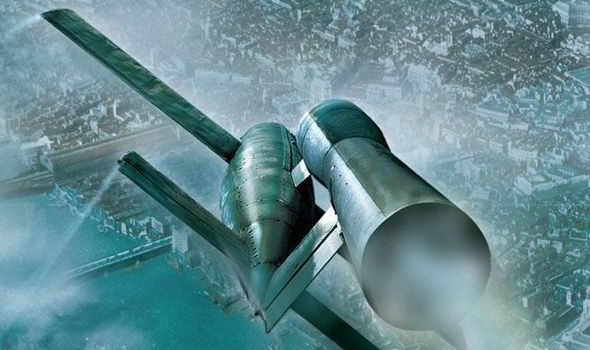 Historical Analysis:By using information from today’s lecture and sources from the stations, create an argument either for or against the usage of military drones by using evidence as well as rationale. 